河南工业大学20××年硕士研究生入学考试试题（样卷）考试科目：501 建筑设计（快题6小时）              共   ×   页（第  1  页）      题目名称：茶餐厅设计项目概述拟在郑州某公园游客的游览路线上为游人提供一个休憩场所，设置休息、茶饮、简餐等功能。设计者可自行构思的饮品店的经营特点或建筑风格，力求营造出一个舒适、美好、受人欢迎的公共休闲场所。用地状况基地地处公园中心，周围分布有环境景观小品、树木、草坪、花卉，环境景观优美（详见附图）。地形为平地，地势起伏较小，工程地质良好。设计内容建筑面积及层数总建筑面积：300㎡左右，误差±5%。建筑层数：单层建筑，也可以考虑局部夹层和局部二层。基本功能  （1）休息空间：150㎡作为休息、茶饮、简餐等空间。设计者可以自行界定空间的具体用途。（3）饮品制作间：30㎡（4）办公空间：15㎡（5）小卖、外卖：二者总面积控制在20平米以内，可结合设计。（6）交通、卫生间等辅助空间。设计要求要求满足所有的功能布局要求，争取创造出富有意境、独具特色的建筑空间场所。要求建筑设计与周围环境良好结合，建筑内部空间与基地室外环境同步设计。内部工作人员出入口应独立设置。尽可能自然自然通风和天然采光。设计成果图幅规格：二号图图纸内容及要求：平面图  1:100立面图1个  1:100剖面图1个  1:100总平面图  1:300透视图  附基地图（见下页）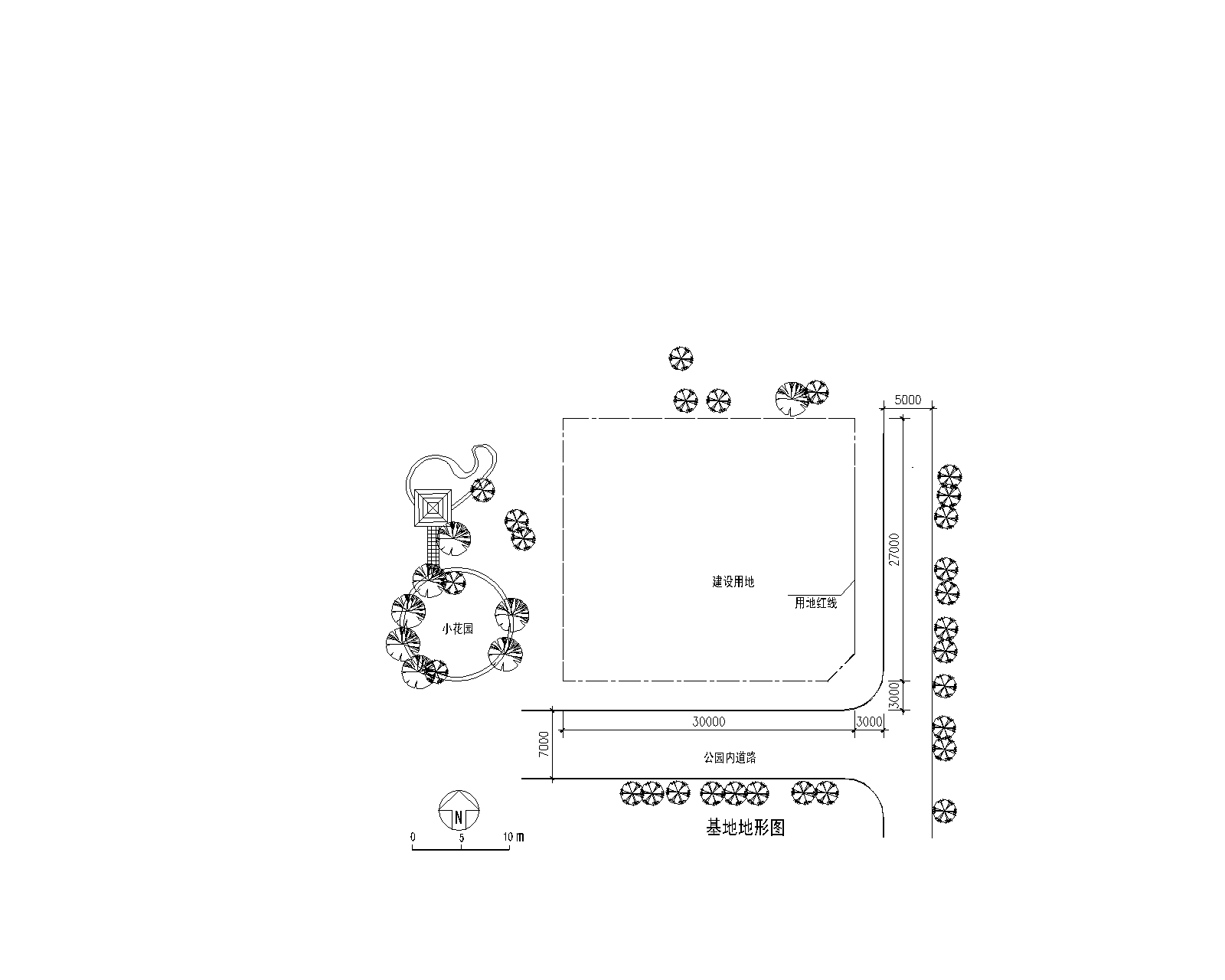 